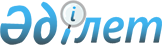 Вопросы Министерства иностранных дел Республики Казахстан
					
			Утративший силу
			
			
		
					Постановление Правительства Республики Казахстан от 16 апреля 1999 года N 418 . Утратило силу - постановлением Правительства РК от 21 октября 1999 г. N 1578 ~P991578.
      Сноска. Утратило силу постановлением Правительства РК от 21.10.1999 № 1578.
      В соответствии с Указом Президента Республики Казахстан от 22 января 1999 года № 6 U990006_ "О структуре Правительства Республики Казахстан" Правительство Республики Казахстан постановляет: 
      1. Утвердить прилагаемые: 
      1) Положение о Министерстве иностранных дел Республики Казахстан (МИД). 
      Сноска. В пункт 1 внесены изменения - постановлением Правительства РК от 2 августа 1999 г. N 1093 P991093_ . 
      2. Разрешить Министру иностранных дел Республики Казахстан иметь четырех вице-Министров, в том числе одного первого. 
      Сноска. В пункт 2 внесены изменения - постановлением Правительства РК от 2 августа 1999 г. N 1093 P991093_ . 
      3. (Пункт 3 утратил силу - постановлением Правительства РК от 3 сентября 1999 г. N 1301 P991301_ ) 
      4. Признать утратившими силу: 
      1) постановление Правительства Республики Казахстан от 12 ноября 1997 года № 1553 P971553_ "Вопросы Министерства иностранных дел Республики Казахстан" (САПП Республики Казахстан, 1997 г., № 48, ст. 450); 
      2) постановление Правительства Республики Казахстан от 2 февраля 1998 года № 66 P980066_ "О внесении изменений в постановление Правительства Республики Казахстан от 12 ноября 1997 г. № 1553" (САПП Республики Казахстан, 1998 г., № 4, ст. 24). 
      5. Настоящее постановление вступает в силу со дня подписания. 
      Премьер-Министр 
      Республики Казахстан 
      1. Министерство иностранных дел Республики Казахстан (далее - Министерство) является центральным исполнительным органом Республики Казахстан, осуществляющим внешнеполитическую деятельность и возглавляющим единую систему органов дипломатической службы. 
      2. Министерство осуществляет свою деятельность в соответствии с Конституцией и законами Республики Казахстан, международными договорами, актами Президента, Правительства Республики Казахстан, иными нормативными правовыми актами, а также настоящим Положением. 
      3. Министерство является юридическим лицом в организационно-правовой форме государственного учреждения, имеет печати и штампы со своим наименованием на государственном языке, бланки установленного образца, а также в соответствии с законодательством счета в банках. 
      Министерство вступает в гражданско-правовые отношения от собственного имени. 
      Министерство имеет право выступать стороной гражданско-правовых отношений от имени государства в случаях и порядке, установленных законодательством. 
      4. Министерство по вопросам своей компетенции в установленном законодательством порядке издает приказы, которые имеют обязательную силу. 
      5. Лимит штатной численности Министерства утверждается Правительством Республики Казахстан. 
      Структуру и штатную численность Министерства определяет Министр иностранных дел в пределах лимита штатной численности, утвержденного Правительством Республики Казахстан. 
      Сноска. Пункт 5 - в редакции постановления Правительства РК от 2 августа 1999 г. N 1093 P991093_ . 
      6. Юридический адрес Министерства: 
      473000, город Астана, улица Бейбитшилик, 10. 
      7. Полное наименование Министерства - государственное учреждение "Министерство иностранных дел Республики Казахстан (МИД)". 
      Сноска. Пункт 7 - в редакции постановления Правительства РК от 2 августа 1999 г. N 1093 P991093_ . 
      8. Настоящее Положение является учредительным документом Министерства. 
      9. Финансирование деятельности Министерства осуществляется только из республиканского бюджета. 
      Министерство не вправе вступать в договорные отношения с субъектами предпринимательства на предмет выполнения обязанностей, являющихся функциями Министерства. 
                2. Основные задачи, функции и права Министерства 
      10. Основными задачами Министерства являются: 
      1) разработка концепции и основных направлений внешней политики Республики Казахстан и представление соответствующих предложений Президенту и Правительству Республики Казахстан; 
      2) реализация внешнеполитического курса Республики Казахстан и содействие осуществлению внешнеэкономической политики; 
      3) обеспечение дипломатическими средствами и методами защиты суверенитета, безопасности, территориальной целостности и нерушимости границ Республики Казахстан, ее политических, торгово-экономических и иных интересов во взаимоотношениях с другими государствами; 
      4) защита прав и интересов граждан, юридических лиц Республики Казахстан за рубежом; 
      5) содействие развитию внешнеэкономических связей Республики Казахстан; 
      6) участие в привлечении прямых иностранных инвестиций, других финансовых ресурсов для реализации государственных программ, приоритетных проектов, в том числе за счет займов и грантов, предоставляемых международными экономическими и финансовыми организациями; 
      7) проведение работы по совершенствованию договорно-правовой базы в сфере внешнеэкономических связей и вступлению Республики Казахстан в международные экономические и финансовые организации; 
      8) изучение политического и экономического положения в мире, внешней и внутренней политики иностранных государств, деятельности международных организаций; 
      9) обеспечение государственных органов информацией, необходимой для осуществления внешней и внутренней политики; 
      10) осуществление других задач, предусмотренных законодательством Республики Казахстан. 
      11. Министерство в установленном законодательством порядке осуществляет следующие функции: 
      1) представительство Республики Казахстан в сношениях с иностранными государствами и международными организациями; 
      2) реализации дипломатическими средствами и методами усилий Республики Казахстан по обеспечению международного мира, глобальной и региональной безопасности; 
      3) участие в разработке нормативных правовых актов Республики Казахстан по вопросам своей компетенции; 
      4) организация проведения переговоров и подписания международных договоров Республики Казахстан с иностранными государствами и международными организациями; 
      5) обеспечение участия Республики Казахстан в деятельности Организации Объединенных Наций, других международных организаций, конференций, совещаний, форумов, содействие повышению роли Республики Казахстан, как члена международного сообщества, в решении глобальных и региональных проблем; 
      6) содействие деятельности центральных и местных исполнительных органов в вопросах привлечения прямых иностранных инвестиций и финансовых ресурсов для реализации государственных программ и приоритетных инвестиционных проектов в Республики Казахстан; 
      7) обеспечение интересов Республики Казахстан в области международной охраны и рационального использования окружающей среды, освоения ресурсов Мирового океана, изучения космического пространства; 
      8) участие в разработке мероприятий по обеспечению прав и свобод граждан Республики Казахстан, ее обороны и национальной безопасности, охраны правопорядка, развитию и расширению торгово-экономических и финансовых связей, научно-технических, культурных и иных обменов Республики Казахстан с иностранными государствами и международными организациями; 
      9) координация совместной работы государственных органов и других организаций Республики Казахстан по подготовке и проведению заседаний межправительственных комиссий по торгово-экономическому и научно- техническому сотрудничеству; 
      10) протокольное обеспечение межгосударственных обменов на высшем и правительственном уровнях; 
      11) обеспечение функционирования единой государственной системы регистрации, учета и хранения международных договоров Республики Казахстан и осуществление функций депозитария международных договоров, заключенных Республикой Казахстан; 
      12) осуществление кадрового обеспечения центрального аппарата Министерства и его представительств как за рубежом, так и на территории Республики Казахстан, организация подготовки, переподготовки и повышения квалификации кадров дипломатической службы; 
      13) осуществление других функций, предусмотренных законодательством Республики Казахстан. 
      12. Министерство в целях реализации основных задач и осуществления своих функций имеет право в установленном законодательством порядке: 
      1) запрашивать и получать от центральных и местных и исполнительных органов Республики Казахстан, иных организаций документы, справочные и иные материалы, необходимые для осуществления функций, возложенных на Министерство, а также передавать с учетом требований законодательства информацию указанным организациям; 
      2) осуществлять контроль за соответствием проектов международных договоров Республики Казахстан законодательству Республики Казахстан и международно-правовым нормам; 
      3) участвовать в осуществлении контроля за реализацией поступающих из дипломатических представительств, консульских учреждений Республики Казахстан за рубежом, а также представительств Республики Казахстан при международных организациях (далее - загранучреждения) инвестиционных проектов, заявок, других предложений, способствующих улучшению торгово-экономических связей Республики Казахстан с зарубежными странами; 
      4) вносить на рассмотрение Президента и Правительства Республики Казахстан предложения о разработке проектов законодательных и иных нормативных правовых актов по вопросам внешней политики и дипломатической службы; 
      5) вносить предложения об учреждении загранучреждений; 
      6) вносить инициативные предложения по улучшению инвестиционного 
      климата в Казахстане и формированию положительного имиджа страны за рубежом;
      7) принимать в пределах своей компетенции нормативные правовые акты;
      8) вносить предложения по вопросам создания, реорганизации и 
      ликвидации подведомственных организаций;
      9) участвовать в проведении ревизий и проверок финансово-хозяйственной 
      деятельности загранучреждений совместно с Министерством финансов и 
      Комитетом национальной безопасности (по согласованию) Республики Казахстан;
      10) в соответствии с делегированными правами владеть, пользоваться и 
      управлять на территории Республики Казахстан и за рубежом земельными 
      участками, зданиями, сооружениями и иным имуществом Республики Казахстан;
      11) осуществлять другие права, возложенные на него законодательством 
      Республики Казахстан.
                       3. Имущество Министерства
      13. Министерство имеет на праве оперативного управления обособленное 
      имущество.
      Имущество Министерства формируется за счет имущества, переданного ему 
      государством, и состоит из основных фондов и оборотных средств, а также 
      иного имущества, стоимость которых отражается в балансе Министерства.
      14. Имущество, закрепленное за Министерством, относится к 
      республиканской собственности.
      15. Министерство не вправе самостоятельно отчуждать или иным способом 
      распоряжаться закрепленным за ним имуществом.
      Министерству может быть предоставлено право распоряжения имуществом, в 
      случаях и пределах, установленных законодательством.
                 4. Организация деятельности Министерства
      16. Министерство возглавляет Министр иностранных дел (далее - Министр), назначаемый на должность и освобождаемый от должности Президентом Республики Казахстан. 
      Министр имеет заместителей - вице-Министров, в том числе одного первого, назначаемых на должности и освобождаемых от должностей Правительством Республики Казахстан, по представлению Министра. 
      17. Министр организует и руководит работой Министерства и несет персональную ответственность за выполнение возложенных на Министерство задач и осуществление им своих функций. 
      18. В этих целях Министр: 
      1) определяет обязанности и полномочия своих вице-Министров и руководителей структурных подразделений Министерства; 
      2) в соответствии с законодательством назначает на должности и освобождает от должностей работников Министерства; 
      3) в установленном законодательством порядке налагает дисциплинарные взыскания на сотрудников Министерства; 
      4) утверждает положения о структурных подразделениях Министерства; 
      5) представляет Министерство в государственных органах, иных организациях; 
      6) осуществляет иные полномочия в соответствии с законодательством. 
      19. При Министре образуется Коллегия, численный и персональный состав которой утверждается Министром. 
      Коллегия является консультативно-совещательным органом, который рассматривает основные вопросы международного положения, внешнеполитической деятельности Казахстана, практической работы структурных подразделений центрального аппарата Министерства, его загранучреждений. 
      Сноска. В пункт 19 внесены изменения - постановлением Правительства РК от 2 августа 1999 г. N 1093 P991093_ . 
                   5. Реорганизация и ликвидация Министерства 
      20. Реорганизация и ликвидация Министерства осуществляется в соответствии с законодательством Республики Казахстан. 
      Руководство
      Департамент администрации
      Департамент двустороннего сотрудничества
      Департамент многостороннего сотрудничества
      Департамент СНГ
      Департамент международного экономического сотрудничества
      Департамент консульской службы
      Департамент по обеспечению деятельности центрального аппарата и  
      загранучреждений
      (Специалисты: Э.Жакупова
                         Л.Цай)        
					© 2012. РГП на ПХВ «Институт законодательства и правовой информации Республики Казахстан» Министерства юстиции Республики Казахстан
				Утвержденопостановлением Правительства
Республики Казахстан
от 16 апреля 1999 года № 418                               Положение                    о Министерстве иностранных дел                         Республики Казахстан                                (МИД)                          1. Общие положения Утвержденапостановлением Правительства
Республики Казахстан
от 16 апреля 1999 года № 418                              Структура                    Министерства иностранных дел                       Республики Казахстан